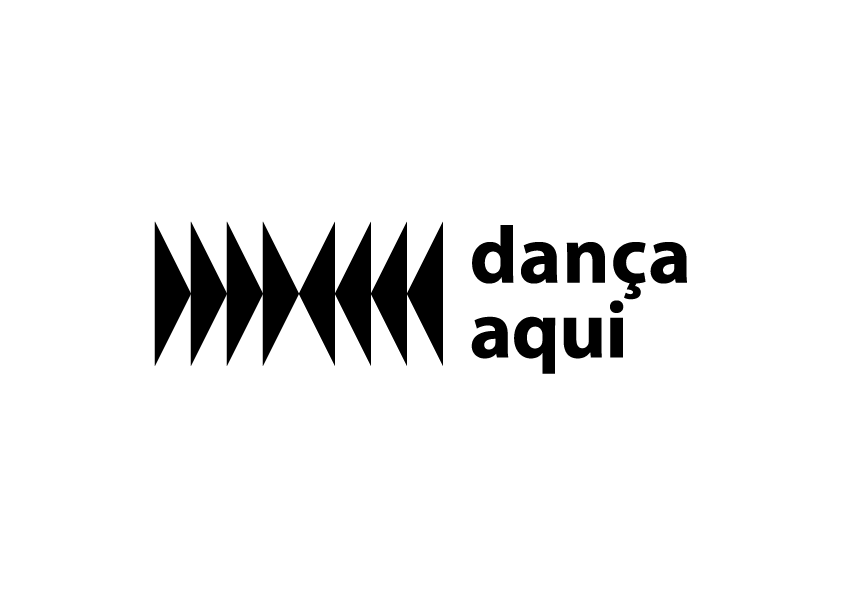 REGULAMENTOEsta chamada pública tem por objetivo selecionar grupos de dança de rua sediados em São Luís, que tenham interesse em ocupar as salas do CCVM para ensaio de suas atividades, durante os sábados de 2019 (exceto feriados). Serão selecionados até 8 grupos de dança de rua, em seus diversos estilos. O programa acontecerá de abril a novembro de 2019 e será dividido em duas etapas:Etapa 1 – Serão 14 sábados, de 27 de abril a 27 de julho de 2019. Destinado à ocupação dos espaços por 4 grupos, sendo que 2 grupos utilizarão as salas das 10 às 14h e 2 grupos  das 15 às 19h.Etapa 2 – Serão 13 sábados, de 03 de agosto a 16 de novembro de 2019. Destinado à ocupação dos espaços por 4 grupos, sendo que 2 grupos utilizarão as salas das 10 às 14h e 2 grupos das 15 às 19h.Ao final de cada etapa acontecerá uma mostra, onde cada grupo selecionado deverá realizar uma apresentação, em data e horário a ser definida com a equipe do CCVM. A programação da mostra será gratuita e visa criar oportunidade para os grupos mostrarem seus trabalhos.Em cada etapa, um artista reconhecido na área da dança será convidado pelo CCVM para desenvolver uma oficina com os grupos selecionados.Os selecionados terão acesso aos equipamentos disponíveis de som, luz e projeção.InscriçãoEnviar as informações solicitadas na ficha de inscrição: por e-mail, para o endereço contato@ccv-ma.org.brOUpor vídeo, gravar um vídeo no celular respondendo as questões do formulário e apresentando o trabalho do grupo, enviar para o número (98) 98517 6828Fichas incompletas serão desconsideradas. As inscrições serão aceitas de 9 de março a 9 de abril de 2019. É vedada a inscrição de projetos que tenham a participação de funcionários da Vale ou do CCVM.Ao inscrever-se o proponente afirma que está de acordo com o regulamento aqui descrito.Critérios de SeleçãoGrupos que não tenham espaço para ensaioTrajetória do grupoDiversidade de estilos de dança de ruaResultadoA lista dos grupos selecionados estará disponível no site do CCVM a partir de 18 de abril de 2019. Os selecionados serão avisados por e-mail e telefone.DocumentaçãoA documentação será solicitada apenas para os projetos que forem selecionados.Os projetos selecionados deverão apresentar a seguinte documentação: Cópia do RG e CPF do responsávelComprovante de endereçoO responsável pelo projeto deverá assinar termo de compromisso em que se compromete a comparecer em todo o período de ocupação das salas e trabalhar em parceria com o CCVM para realização das atividades.Material para divulgaçãoOs grupos selecionados deverão enviar pelo menos 3 fotos em alta definição para que possa ser feita a divulgação das apresentações junto aos meios de comunicação e mídias sociais. Se possível enviar vídeos que mostrem a atuação do grupo (pode ser ensaio).Ajuda de custoCada grupo selecionado receberá uma ajuda de custo para transporte no valor de R$100,00 por dia de ensaio, a serem pagos semanalmente. Haverá ainda uma ajuda de custo para a apresentação da mostra,  com valor a ser definido pela equipe do CCVM de acordo com as necessidades de cada grupo e quantidade de pessoas envolvidas. Para dúvidas e informações entrar em contato pelo e-mail contato@ccv-ma.org.br FICHA DE INSCRIÇÃOPreenchimento obrigatório de todos os camposNOME DO GRUPOBAIRRO EM QUE O GRUPO SE REÚNEResponsável pelo grupo BAIRRO EM QUE O GRUPO SE REÚNEResponsável pelo grupo Nome:Nome:E-mail:E-mail:Celular:Celular:Endereço completo:Endereço completo:SOBRE O GRUPOQuantas pessoas envolvidas?Listar os nomes dos dançarinosEstilo de dançaAtua desde que ano?Tem coreografias já desenvolvidas?Outras informações que acha importanteOnde costuma fazer seus ensaiosQuantas vezes por mês são feitos ensaios? O que pretende desenvolver na ocupação das salas?Acrescente links de vídeos, páginas nas redes sociais ou outros materiais para que possamos conhecer melhor o trabalho.